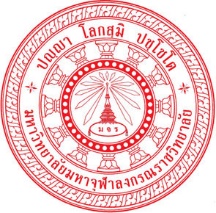 ใบสมัครเข้าร่วมโครงการมหาวิทยาลัยมหาจุฬาลงกรณราชวิทยาลัย วิทยาลัยสงฆ์เลยชื่อสถานศึกษา..................................................................................................................................................................................เลขที่.................หมู่................. ซอย......................... แขวง/ตำบล........................................ เขต/อำเภอ........................................ จังหวัด......................................................................	รหัสไปรษณีย์...........................โทรศัพท์........................................................กิจกรรมที่ส่ง	   		 การประกวดร้องเพลงลูกทุ่งอีสาน			 การประกวดวาดภาพ การประกวดดนตรีวงโปงลาง                     		 การประกวดร้องมาลัยดอกไม้สด  การประกวดสวดมนต์หมู่ฯ ทำนองสรภัญญะ      	 การประกวดพานบายศรี   รวมกิจกรรมที่ส่งทั้งหมด จำนวน............................กิจกรรมระดับที่ประกวด	 ระดับประถมศึกษา   ระดับมัธยมศึกษา   รวมจำนวนผู้เข้าประกวดทั้งหมด ......................... คน (แนบรายชื่อผู้เข้าประกวดท้ายใบสมัครนี้)พระสอนศีลธรรมผู้ฝึกสอน/ที่ปรึกษาชื่อ................................................. ฉายา........................................... วัด.........................................................................................ซอย................... ตำบล/แขวง.................................. อำเภอ/เขต.........................................จังหวัด.................................................รหัสไปรษณีย์................................. โทร........................................................ E-mail.......................................................................ครูผู้ควบคุมหรือผู้ประสานงานชื่อ................................................. นามสกุล...........................................ที่อยู่................................... ซอย............................ตำบล/แขวง........................................เขต/อำเภอ.............................................จังหวัด....................................... รหัสไปรษณีย์................................ โทร.................................. E-mail..........................................คำรับรองของผู้บริหารสถานศึกษาขอรับรองว่าข้อความข้างต้นเป็นความจริงทุกประการลงชื่อ	(	)  วันที่	เดือน	พ.ศ...............หมายเหตุ : - กรุณาส่งใบสมัครไปยังสถานที่จัดประกวด ภายในวันที่ ๒๕ สิงหาคม พ.ศ.๒๕๖๑ให้ทางโรงเรียนพิมพ์หรือกรอกรายชื่อผู้เข้าประกวดให้ชัดเจน ตามแบบฟอร์มแล้วแนบท้ายใบสมัครนี้ทุกโรงเรียนที่เข้าร่วมกิจกรรมจะได้รับค่าพาหนะโรงเรียนละ ๕๐๐ บาท ให้ครูผู้ควบคุมดูแลหรือประสานงาน ๑ ท่าน นำสำเนาบัตรประชาชนมา  จำนวน  ๒  ฉบับรายละเอียดทุกกิจกรรมสามารถโหลดได้ที่  http://loei2.mcu.ac.th/ติดต่อประสานงานการสมัครและการประกวดได้ที่  โทร. ๐๙๘ - ๙๔๐๙๑๔๙ ,๐๘๑–๓๘๐๒๕๗๑     E-mail: siriluck4803@hotmail.com / song2516@hotmail.com   รายขื่อผู้เข้าประกวด              การแข่งขัน..................................................................................... ระดับ............................................๑. ชื่อ.......................................................... นามสกุล.................................... อายุ................ ปี ชั้น..........................๒. ชื่อ.......................................................... นามสกุล.................................... อายุ................ ปี ชั้น..........................๓. ชื่อ.......................................................... นามสกุล.................................... อายุ................ ปี ชั้น..........................๔. ชื่อ.......................................................... นามสกุล.................................... อายุ................ ปี ชั้น..........................๕. ชื่อ.......................................................... นามสกุล.................................... อายุ................ ปี ชั้น..........................๖. ชื่อ.......................................................... นามสกุล.................................... อายุ................ ปี ชั้น..........................๗. ชื่อ.......................................................... นามสกุล.................................... อายุ................ ปี ชั้น..........................๘. ชื่อ.......................................................... นามสกุล.................................... อายุ................ ปี ชั้น..........................๙. ชื่อ.......................................................... นามสกุล.................................... อายุ................ ปี ชั้น..........................๑๑. ชื่อ........................................................ นามสกุล.................................... อายุ................ ปี ชั้น..........................๑๒. ชื่อ........................................................ นามสกุล.................................... อายุ................ ปี ชั้น..........................๑๓. ชื่อ........................................................ นามสกุล.................................... อายุ................ ปี ชั้น..........................๑๔. ชื่อ........................................................ นามสกุล.................................... อายุ................ ปี ชั้น..........................๑๕. ชื่อ........................................................ นามสกุล.................................... อายุ................ ปี ชั้น..........................๑๖. ชื่อ........................................................ นามสกุล.................................... อายุ................ ปี ชั้น..........................๑๗. ชื่อ........................................................ นามสกุล.................................... อายุ................ ปี ชั้น..........................๑๘. ชื่อ........................................................ นามสกุล.................................... อายุ................ ปี ชั้น..........................๑๙. ชื่อ........................................................ นามสกุล.................................... อายุ................ ปี ชั้น..........................๒๐. ชื่อ........................................................ นามสกุล.................................... อายุ................ ปี ชั้น..........................๒๑. ชื่อ........................................................ นามสกุล.................................... อายุ................ ปี ชั้น..........................๒๒. ชื่อ........................................................ นามสกุล.................................... อายุ................ ปี ชั้น..........................๒๓. ชื่อ........................................................ นามสกุล.................................... อายุ................ ปี ชั้น..........................๒๔. ชื่อ........................................................ นามสกุล.................................... อายุ................ ปี ชั้น..........................๒๕. ชื่อ........................................................ นามสกุล.................................... อายุ................ ปี ชั้น..........................๒๖. ชื่อ........................................................ นามสกุล.................................... อายุ................ ปี ชั้น..........................๒๗. ชื่อ........................................................ นามสกุล.................................... อายุ................ ปี ชั้น..........................๒๘. ชื่อ........................................................ นามสกุล.................................... อายุ................ ปี ชั้น..........................๒๙. ชื่อ........................................................ นามสกุล.................................... อายุ................ ปี ชั้น..........................๓๐. ชื่อ........................................................ นามสกุล.................................... อายุ................ ปี ชั้น.............................................................................................สำหรับเจ้าหน้าที่ลงวันที่รับสมัคร